23/03/2022 17:37BionexoResultado da Tomada de PreçosNº20222202A028HMIO Instituto de Gestão e Humanização – IGH, entidade de direito privado e sem fins lucrativos, classificado comoOrganização Social, vem tornar público a realização do Processo Seletivo de Compras, com a finalidade de adquirirbens, materiais e/ou medicamentos para o HMI - Hospital Estadual Materno-Infantil Dr. Jurandir do Nascimento, comendereço à Av. Perimetral, s/n, Quadra. 37, Lote 14, Setor Coimbra, Goiânia/GO, CEP: 74.530-020.Objeto: Materiais de Limpeza / DescartáveisTipo de Compra: Cotação via Bionexo/E-mailGoiânia: 23 de Março de 2022Bionexo do Brasil LtdaRelatório emitido em 23/03/2022 17:35CompradorIGH - Hospital Materno Infantil (11.858.570/0002-14)AV. PERIMETRAL, ESQUINA C/ RUA R7, SN - SETOR COIMBRA - GOIÂNIA, GO CEP: 74.530-020Relação de Itens (Confirmação)Pedido de Cotação : 207611189COTAÇÃO Nº 14859 - MATERIAL DESCARTÁVEL - HMI FEV/2022Frete PróprioObservações: *PAGAMENTO: Somente a prazo e por meio de depósito em conta PJ do fornecedor. *FRETE: Só serão aceitas propostas com frete CIF epara entrega no endereço: RUA R7 C/ AV PERIMETRAL, SETOR COIMBRA, Goiânia/GO CEP: 74.530-020, dia e horário especificado. *CERTIDÕES: AsCertidões Municipal, Estadual de Goiás, Federal, FGTS e Trabalhista devem estar regulares desde a data da emissão da proposta até a data dopagamento. *REGULAMENTO: O processo de compras obedecerá ao Regulamento de Compras do IGH, prevalecendo este em relação a estes termosem caso de divergência.Tipo de Cotação: Cotação NormalFornecedor : Todos os FornecedoresData de Confirmação : TodasFaturamentoMínimoValidade daPropostaCondições dePagamentoFornecedorPrazo de EntregaFrete ObservaçõesInnova Surgical ProdutosHospitalares LtdaGOIÂNIA - GO1 dias apósconfirmação1R$ 0,000011/03/202230 ddlCIFnullLucas Pyles - (62) 982213031lucas@innovasurgical.com.brMais informaçõesProgramaçãode EntregaPreçoUnitário FábricaPreçoValorTotalProdutoCódigoFabricante Embalagem Fornecedor Comentário JustificativaRent(%) QuantidadeUsuárioAVENTAL DEEXPURGODESCARTAVELMANGALONGA -PUNHO COMELASTICOIMPERMEÁVELNA COR AZULDioneiCajueiro DaSilvaInnovaAVENTALCIRURGICO, UNIDADEKLINEAMEDSurgicalProdutosHospitalaresLtdaR$R$R$500,0000143224-null-100 Unidade5,0000 0,000009/03/202208:31-TAMANHOUNICO-COMGRAMATURA50. UNIDADETotalParcial:R$500,0000100.000.0Total de Itens da Cotação: 1Total de Itens Impressos: 1TotalGeral:R$500,00001Clique aqui para geração de relatório completo com quebra de páginahttps://bionexo.bionexo.com/jsp/RelatPDC/relat_adjudica.jsp1/1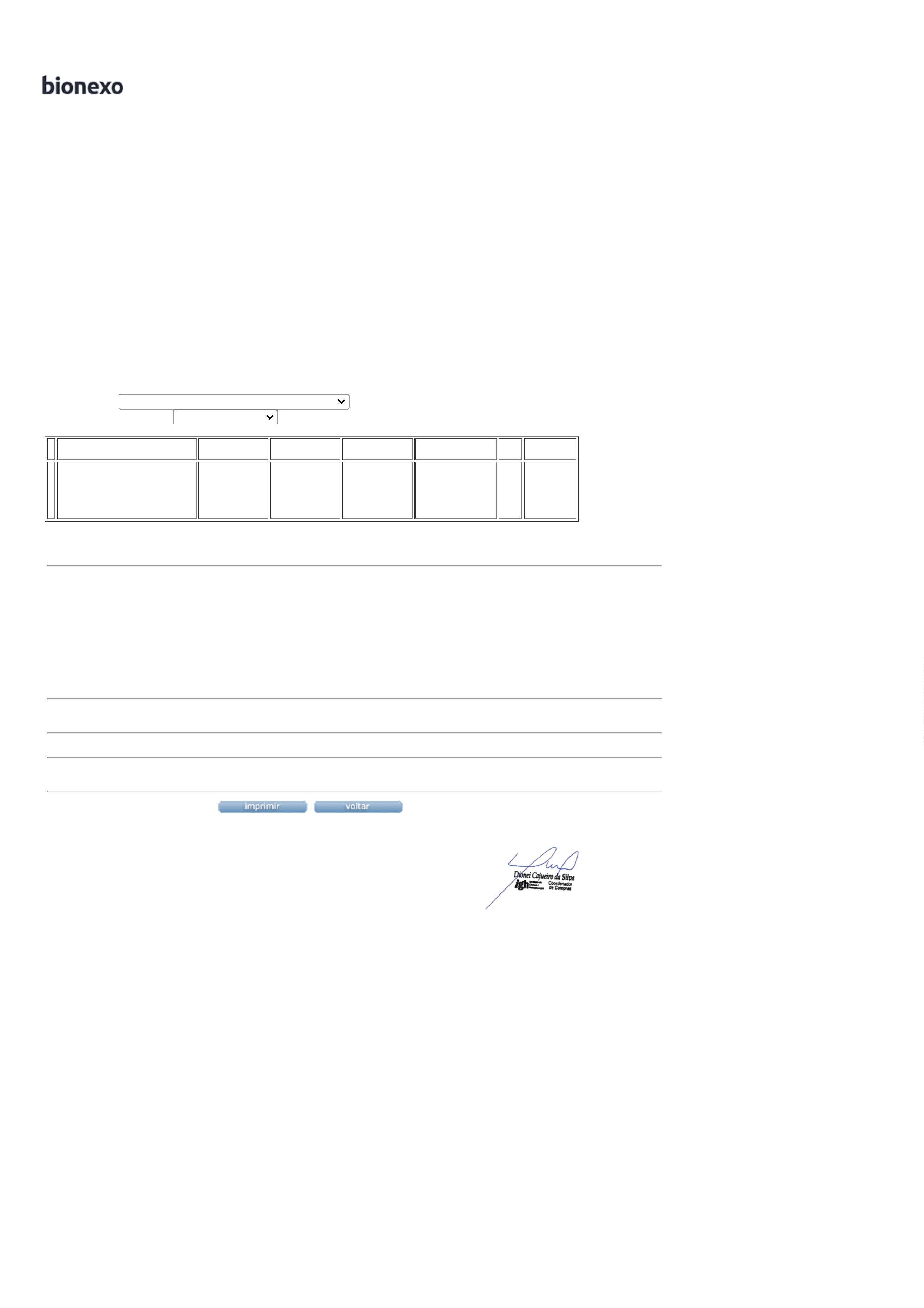 